OPIS PRZEDMIOTU ZAMÓWIENIAPrzepierzenie magazynu wraz z montażem – sztuk 6UWAGA: Przed złożeniem oferty wymagany pomiar pomieszczenia przez Wykonawcę.Kontakt w godzinach 08:00 – 16:00, tel. 605 133 078, 605 179 020Pomieszczenie w piwnicy ma dwa poziomy sufitów: 2320 mm, 2780 mm.Konstrukcja ramy: kątownik lub profil.Materiał ścianki: siatka o oczkach nie większych niż 5 x 5 cm.Wymiary przegród (patrz rys. poglądowy):
Zielona: 
Długość:8400 mm
Wysokość: 2780 mm
Czerwona:
Długość: 6400 mm
Wysokość: 2780 mm
Błękitna:
Długość: 3600 mm
Wysokość: 2780 mm
Granatowa:
Długość: 2400 mm
Wysokość: 2780 mm
Fioletowa:
Długość: 500 mm
Wysokość: 2780 mm
Pomarańczowe (x2):
Długość: 500 mm
Wysokość: 2320 mmMontaż przegród magazynowych wraz z drzwiami o wymiarach (szerokość: 700 mm, wysokość: 2000 mm) wyposażonych w wkładkę  patentową w ilości 3 sztuki Rysunek poglądowy: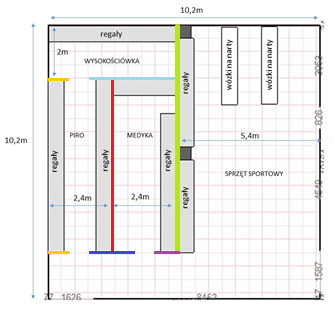 